Formulaire de Plaintes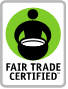 Fair Trade USA Version 1.1.0IntroductionFair Trade USA propose ses services de gestion des litiges qui sont conçus pour trouver de véritables solutions qui répondent aux préoccupations des parties prenantes. Ce formulaire est ouvert à toute partie prenante intéressée à soumettre des plaintes à Fair Trade USA concernant ses activités ou les activités d'un Organisme d'Évaluation de la Conformité (OÉC), d'un Titulaire de Certificat (TC), d'un demandeur ou d'un détenteur de licence actuellement certifiés ou enregistrés par Fair Trade USA. Fair Trade USA s’efforcera de répondre aux préoccupations et de prendre des mesures de suivi appropriées. Pour plus d'informations sur ce processus, veuillez consulter la Procédure de Plainte. InstructionsLa première étape pour soumettre une plainte consiste à compléter ce questionnaire. Veuillez envoyer ce questionnaire rempli ainsi que toute pièce justificative ou document par courrier électronique à disputes@fairtradeusa.org. Fair Trade USA accusera réception de toutes les plaintes au moment où de leur réception. Les plaintes seront traitées de manière strictement confidentielle par le personnel responsable afin de garantir la protection de l'identité des parties impliquées. Les résultats d’une révision ou d’une investigation ne seront pas rendus publics et les décisions seront communiquées directement à la partie signalante et au sujet signalé.FormulaireMerci de nous communiquer un maximum d'informations possible pour que Fair Trade USA puisse traiter la situation au mieux. Date de Soumission 	Coordonnées Nom		 Organisation	E-mail		Numéro de Téléphone	Objet de la PlainteLa partie contre laquelle la plainte est déposée. Description de la Plainte Veuillez décrire le problème et la raison de votre plainte. Parties Impliquées Particuliers, entreprises ou organisations impliqués dans cette affaire. Mesures Entreprises Veuillez indiquer ce que vous avez entrepris jusqu'ici pour résoudre le problème.Pièces jointes	Oui      Non     Veuillez joindre à votre email tout document justificatif ou preuve matérielle pour étayer la plainte. 